Franklin Furnace Archive Inc.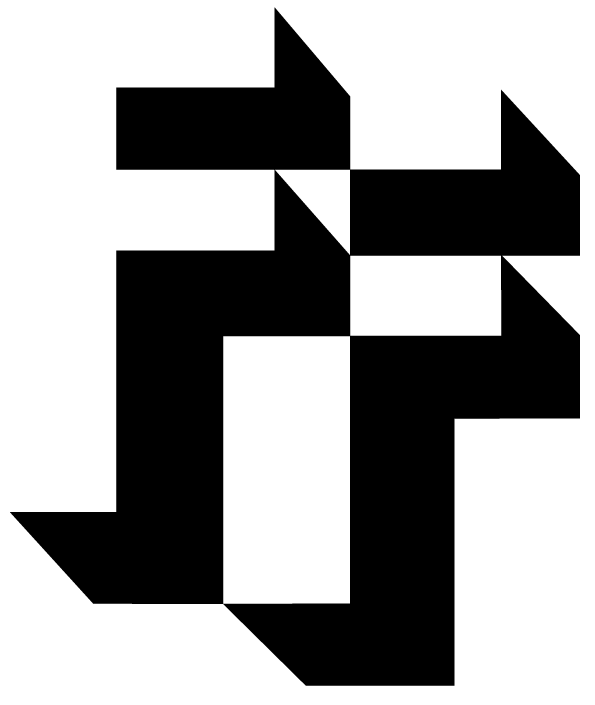 Artists’ Book Biographic Information Formcomplete one form per artist   

Name
last name, first name:other name:Contact Information *
street address:
city, state, country, postal code/zip code:
email:Birth Information
year of birth:
country of birth:Online Resources
provide urls for artist website and/or other online resources:Contemporary Inspiration 
name contemporary artists or recent events that have influenced your artwork:

Historic Influences
list artists or events from ancient/modern history that have inspired your art:

Artists’ Books 
discuss why you make artists’ books and explain your rationale for using this genre: 
indicate if you mostly work with artists’ books or with other media:Other
include your artist resume/CV
include a few photos of yourself that can be published along with the catalog record

About Franklin Furnace
describe how you discovered the Franklin Furnace Artists’ Book Collection:
Signature/Date: _______________________________________________________
By signing you agree that all information contained in this document, or attached to this document (except for contact info*) will be published and made available to the general public for free as an online research resource and/or other resource or exhibition to describe your artists’ book(s) and/or to describe you as the author/artist.
